SUOMEN LAMMASYHDISTYS ry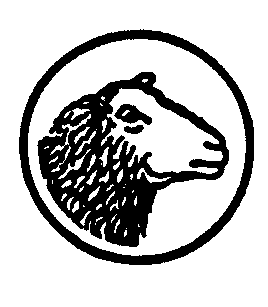 Syyskokous7.11.2019 klo 9:00Park Hotel Tornio, Itäranta 4, 95400 TornioESITYSLISTAKokouksen avausPetri Leinonen, Suomen Lammasyhdistyksen hallituksen puheenjohtaja SLY:n toimintasuunnitelma 2020 – RyhmätyöTerveisiä sidosryhmiltäUuden ohjelmakauden valmistelu, Juha Lappalainen, MTKTuottajaorganisaatioiden kuulumiset, Hannele Ulvo, Pohjanmaan Lammasosuuskunta ja Juha Tähkämaa, Lounais-Suomen Lampurit ryRuotsalaisen lammastalouden tilanne, Josefin Lundberg, Norrbottens Läns FåravelsföreningLounas klo 11.30 - 12.30Valitaan kokoukselle puheenjohtaja ja sihteeriPöytäkirjantarkastajien ja ääntenlaskijoiden valintaKokouksen laillisuus ja päätösvaltaisuusKokouksen työjärjestysVuoden Lammastilan 2019 palkitseminen ja tuotosseurannan kunniakirjojen jakoSääntömääräiset asiat, § 4Toimintasuunnitelma ja talousarvio vuodelle 2020Päätösesitys: Hyväksytään ryhmätyön tuloksilla päivitetyt hallituksen esitykset ensi vuoden toimintasuunnitelmaksi ja talousarvioksi.Hallituksen ja jalostusvaliokunnan jäsenten sekä tilintarkastajien palkkiot vuodelle 2020Päätösesitys: Pidetään sekä läsnäoloa vaativien kokousten että etäpalavereiden kokouspalkkiot ennallaan: varsinaisen jäsenen palkkio 70/20 euroa ja puheenjohtajan 100/30 euroa. Maksetaan tilintarkastajille laskun mukaan.Valitaan tilin- ja toiminnantarkastajat sekä heidän varahenkilönsäPäätösesitys: Valitaan tilintarkastajaksi Raimo Vainio-Kaila (HT, JHT) ja toiminnantarkastajaksi Eliisa Malin. Valitaan varatilintarkastajaksi Eva Hiltunen (HT) ja varatoiminnantarkastajaksi Mika Malin. Kokouskutsun julkaiseminenPäätösesitys: Julkaistaan kokousilmoitukset Lammas & vuohi –lehdessä sekä Suomen Lammasyhdistyksen verkko- ja Facebook-sivuilla.Hallituksen jäsenten ja varajäsenten vaaliErovuorossa jäsenet Annaelina Kotilainen (IV-alue)  ja Timo Heikkilä  (V-alue)Erovuorossa varajäsenet Simo Havia (IV-alue) ja Hannu Iso-Junno (V-alue)Valinta-alueet:I: Pirkanmaa, Satakunta, Varsinais-Suomi, Kanta-Häme, Etelä-Suomen ruotsinkielinen rannikkoII: Uusimaa, Päijät-Häme, Kymenlaakso, Etelä-KarjalaIII: Etelä-Pohjanmaa, Österbotten, Keski-SuomiIV: Pohjois- ja Etelä-Savo, Pohjois-KarjalaV: Pohjois-Pohjanmaa, Kainuu, Keski-PohjanmaaVI: Lappi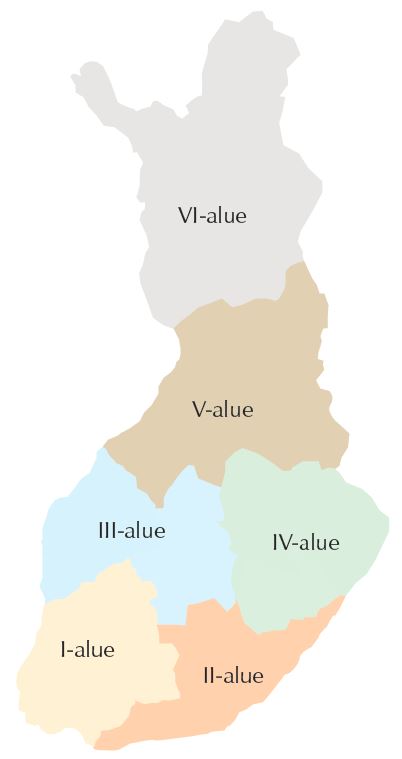 Edustajan nimeäminen MTK-Lammasverkostoon vuodeksi 2020Päätösesitys: Hallitus esittää, että yleiskokous delegoi edustajan nimeämisen yhdistyksen hallitukselle. Tällä hetkellä MTK-Lammasverkostossa yhdistyksen hallituksen nimeämänä edustajana toimii hallituksen puheenjohtaja tai varapuheenjohtaja.Edustajan nimeäminen Lammas- ja vuohirekisterin yhteistyöryhmään vuodeksi 2020Päätösesitys: Valitaan Outi Sirola Suomen Lammasyhdistyksen edustajaksi Ruokaviraston Lammas- ja vuohirekisterin yhteistyöryhmään vuodeksi 2020.Jalostustusvaliokunnan nimeäminenErovuorossa Matti Koivisto, alkuperäisrotujen edustajaTaustaa: SLY:n syyskokous nimeää vuoden 2013 syyskokouksen päätöksen mukaisesti kuusihenkisen jalostusvaliokunnan kolme viljelijäjäsentä kolmivuotiskausille vuorovuosin. Viljelijäjäsenet ovat puheenjohtaja, tuontirotujen edustaja ja alkuperäisrotujen edustaja. SLY:n toiminnanjohtaja toimii jalostusvaliokunnan sihteerinä viran puolesta. Kehityspäällikkö nimeää lammasneuvonnan edustajan. Jalostusvaliokunta vastaa asiantuntijajäsenen nimeämisestä.Jalostusvaliokunta 2019:Marja-Liisa Sévòn-Aimonen 	puheenjohtaja/asiantuntijaKaie Ahlskog		lammasneuvontaMatti Koivisto		alkuperäisrodutSusanna Nuutinen 		tuontirodutAnne Konsti		lampurijäsenMaija Häggblom		Föreningen Ålandsfåret rfMarjo Simpanen		sihteeriErovuoroisuusjärjestys:puheenjohtaja (kausi 2018-2020)tuontirotujen edustaja (kausi 2019-2021)alkuperäisrotujen edustaja (kausi 2017-2019)Yleiskokousaikataulu 2020Suunniteltu: Kevätkokous 19.3.2020 Turun seutu, Syyskokous 5.11.2020 Kuopio.Muut asiatKeskustelua ajankohtaisista aiheista.Kokouksen päätös (noin klo 15.30)